Τηλ.: 2310  999118/  999122ebiochem@med.auth.gr						Πρόγραμμα εξετάσεων Ιουνίου 2022Απαραίτητη προϋπόθεση για να συμμετέχετε στις εξετάσεις είναι να δηλώσετε συμμετοχή, μέσω της ηλεκτρονικής πλατφόρμας του e-learning, με τον ιδρυματικό σας λογαριασμό
Πέμπτη 23/6/2022	Εισαγωγή στη Βιολογική Χημεία				Πτυχίο Ιατρικής	Δηλώσεις συμμετοχής από 15/6  έως και 21/6/2022 Τετάρτη 29/6/2022	Βιολογική Χημεία ΙΙ				Πτυχίο Ιατρικής & Οδοντιατρικής	Δηλώσεις συμμετοχής από 20/6  έως και 27/6/2022Πέμπτη 30/6/2022	Βιοχημεία Ι	Τμήμα Οδοντιατρικής		Δηλώσεις συμμετοχής από 20/6  έως και 27/6/2022Πέμπτη 7/7/2022	Κλινική Βιοχημεία		Δηλώσεις συμμετοχής από 27/6  έως και 4/7/2022Τρίτη 12/7/2022	Ελεύθερες Ρίζες και Οξειδωτικό Στρες στην Παθοφυσιολογία 			των Συστηματικών Νοσημάτων   	Δηλώσεις συμμετοχής από 4/7  έως και 11/7/2022Τετάρτη 20/07/2022	Βιοχημεία Ι	Τμήμα Ιατρικής	Δηλώσεις συμμετοχής από 4/7  έως και 17/7/2022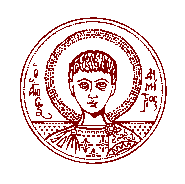 AΡΙΣΤΟΤΕΛΕΙΟ ΠΑΝΕΠΙΣΤΗΜΙΟ ΘΕΣΣΑΛΟΝΙΚΗΣΣΧΟΛΗ ΕΠΙΣΤΗΜΩΝ ΥΓΕΙΑΣΤΜΗΜΑ ΙΑΤΡΙΚΗΣΕΡΓΑΣΤΗΡΙΟ ΒΙΟΛΟΓΙΚΗΣ ΧΗΜΕΙΑΣΔιευθυντής: Καθηγητής Γεώργιος Τζημαγιώργης